Mrs. Oropesa’s schedule2018-2019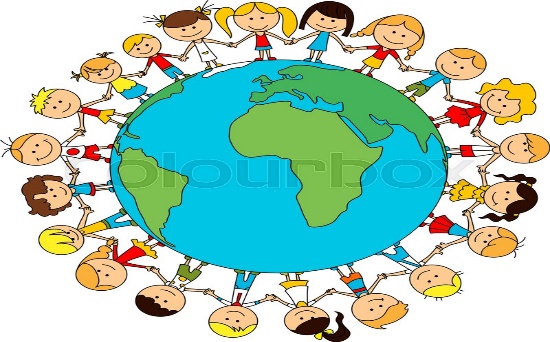 7:30  --  7:50    Breakfast7:50  --  8:00    Sign in / Announcements8:00  --  8:30   “ Spartan Time “8:30  --  8:45    Warm up / Word Study / Moving and Learning8:45  --  9:00    Read  Aloud9:00  --  9:20    Literacy9:20  --  9:55    WorkStation9:55  --  10:10  Writing Work Shop10:15 – 10:45  Restroom / Lunch10:45 – 11:35  Recess / Restroom11:40 – 12:15  Nap time12:15 – 12:35  Writing Continue12:35 – 1:45    Calendar / Math1:50 --  2:40     Specials ( Lamp )2:40 –  3:05    Science / Social Study3:05 – 3:15     Snack / Clean up 3:15 – 3:30     Dismissal